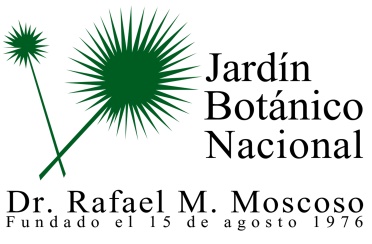 No se realizaron  durante el mes de Marzo  2020